Toilet Roll Superhero CuffsMaterials:Toilet Paper RollsTempera PaintConstruction PaperYarnHole PunchDirections:First cut a slit all the way down one side of all four paper rolls.  Two will be your cuffs and the other two will provide the material for your shapes.Flatten two of the rolls and cut superhero shapes from them.  Ideas include stars, bats, lightning bolts, letters, the sky’s the limit!Paint your pieces.  Paint all around your cuffs and on both sides of your shapes.  Be sure to use two different colors so that your super hero shapes really pop!Once the paint dries, glue your shapes to the top of your cuffs and allow to dry.Punch a few holes down each side of your cuff openings and lace them up by threading them with yarn.Now you’re ready to don your super cool cuffs and try out your new super powers.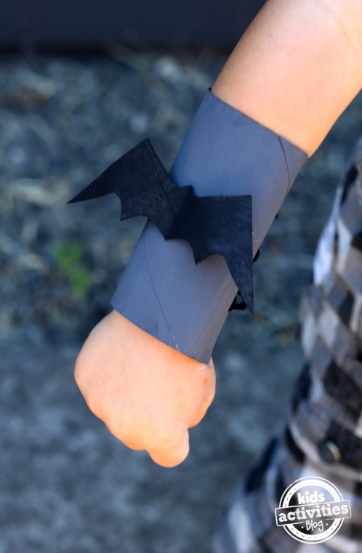 